                                      Советы родителям: как обезопасить  своего ребенка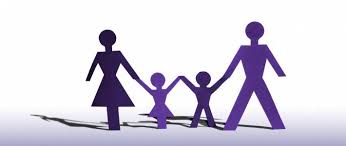          Опасность может подстерегать ребенка везде: на улице, в подъезде, в школе и даже дома. В первую очередь необходимо объяснить ребенку, что именно опасно, как не допустить той или иной ситуации, а главное, как выйти из нее. Через  ежедневное общение со своим ребенком вы узнаете о тех проблемах и вопросах, которые его волнуют. Решая их сообща, вы научите его правильно вести себя в той или иной ситуации, убережёте его от опасностей. Нужно каждый день выделять хотя бы несколько минут на то, чтобы просто поговорить со своим ребенком. Самое главное – это общение. Не просто: «Как дела?» и «Что делаешь?», а полноценное общение и доверие друг к другу.        Дети копируют поведение своих родных, поэтому вам, как родителям, очень важно показывать правильный пример. Это значит, что необходимо быть предельно осторожными и внимательными, ведь любое ваше действие ребенок может воспроизвести с точностью до мельчайших деталей. Запомните: сколько бы раз вы ни повторяли ребенку, что прежде чем открыть дверь, нужно узнать, кто за ней, он никогда не выполнит этого, если вы сами не будете так делать.       Нужно интересоваться, с кем именно общается ваш ребенок. Пообщайтесь с его друзьями и их родителями. Выясните, благополучная ли это семья. Понаблюдайте за поведением своего ребенка – если оно начинает меняться, это может быть влияние со стороны. Необъяснимая раздражительность или замкнутость являются сигналом для  быстрого реагирования. Как правило, дети дружат с теми, кто разделяет их интересы.        Когда вы  ставите определенные границы, вам  необходимо объяснить ребенку, почему это правило важно. Например, если вы хотите, чтобы подросток приходил домой не позже восьми вечера, объясните ему, что это ради его безопасности. Если хотите, чтобы он вам звонил и рассказывал, где находится, спокойно попросите его об этом, расскажите о своих чувствах и переживаниях. Ультимативные требования не вызовут понимания, а ребенок начнет сопротивляться. Без конкретных объяснений ребенок будет пытаться сам отступиться от правила, чтобы узнать, что ему за это грозит. Но контроль должен быть ограничен - нельзя врываться в личную жизнь ребенка, требовать от него рассказывать все свои секреты и читать переписки. Это вызовет у него злобу и желание дистанцироваться от родителей, а потеря контакта обычно приводит к конфликтам в семье.  Чтобы знать, чем живет ваш ребенок, попытайтесь построить с ним доверительные отношения. В первую очередь будьте открыты сами, чаще говорите о своих чувствах к нему, интересуйтесь и принимайте его увлечения, не зацикливайтесь на школьных оценках. Стоит поощрять своих детей за смелые поступки, честность, волю и самостоятельное принятие решений.      Если ребенок счастлив, то он уже в безопасности. У него не будет желания пробовать что-то запрещенное, он не будет доверять незнакомым людям и не будет подвержен чужому влиянию. Нужно помнить, что все дети разные - у каждого свой характер, психологические особенности, стремления и интересы. Поэтому обязательно считайтесь с мнением ребенка, не навязывайте ему свои идеи или мечты. Он - личность, и свою дорогу он должен выбрать сам.